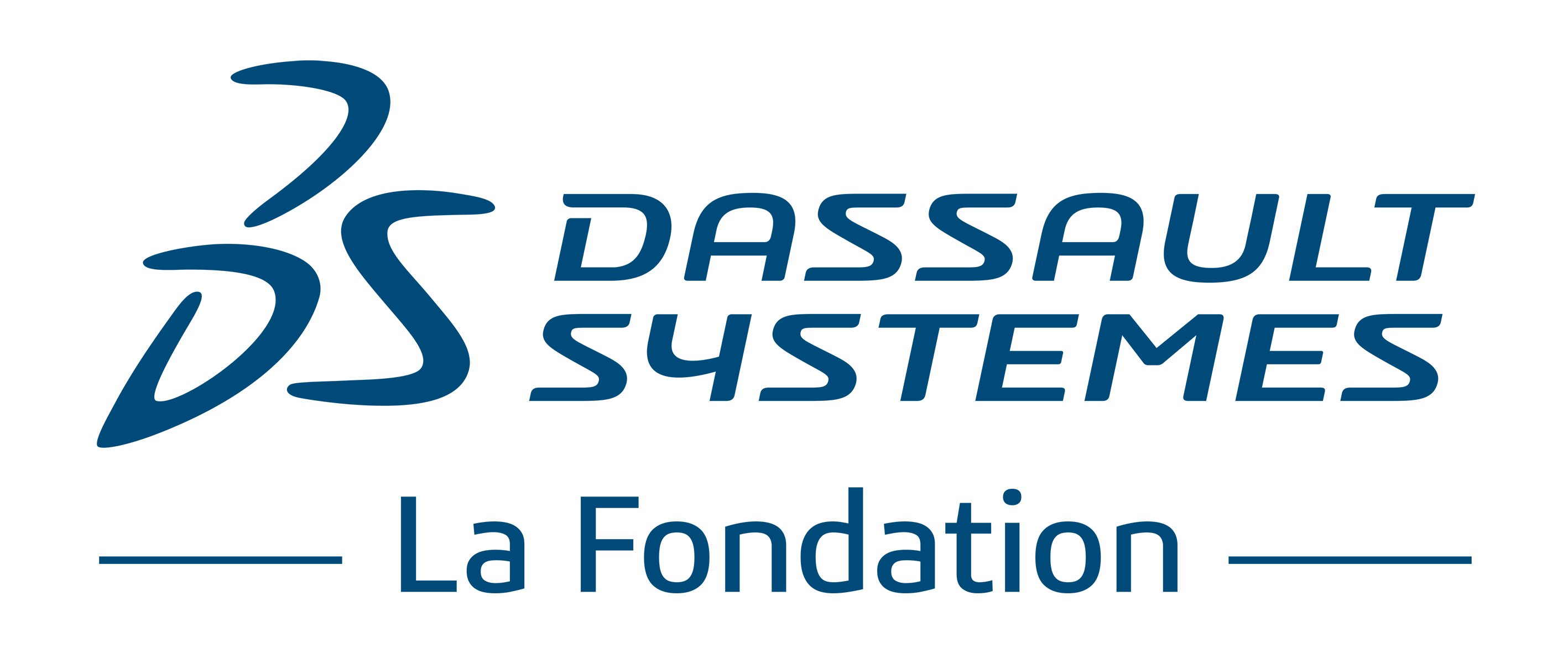 DOSSIER DE CANDIDATURE EUROPEEUROPEAN APPLICATION FORMNom de la structure/ Organization’s nameTitre du projet / Project Title Rappel des critères d’éligibilitéLe projet doit 1/ être en convergence avec l’objet de la Fondation. Article 2.1 des statuts : ObjetLe Fonds a pour objet d’organiser et de soutenir toute action d’intérêt général visant à permettre l’accès d’un large public à la puissance des technologies 3D (« trois dimensions ») dans les domaines de l’éducation et de l’enseignement, de la culture et de l’art, de la recherche scientifique et technologique et d’encourager et de participer directement ou indirectement à toute action dans ces domaines.Le Fonds a pour ambition : d’apporter une contribution active à la transformation de l’enseignement et à l’innovation pédagogique, en particulier grâce à la représentation d’expériences et de contenus en 3D, de susciter l’intérêt des jeunes pour les métiers d’ingénieurs, pour les sciences et les technologies numériques,d’élargir l’accès des écoles et universités, aux technologies et contenus 3D, ainsi qu’à la simulation, d’encourager la recherche scientifique et technologique,et de contribuer à la sauvegarde, la conservation et la mise en valeur du patrimoine intellectuel de l’humanité.2/ entrer dans le cadre du mécénat d’un Fonds de dotation c'est-à-dire :porter sur un projet reconnu d’intérêt général qui n’a pas de caractère lucratif et commercial,être porté par un organisme reconnu d’intérêt général capable de recevoir du mécénat et dont le siège social se situe dans l’Union européenne ou l’Espace Economique Européen.Seront également pris en considération :la nature de l’impact et l’effet de levier de l’action mécénée, son caractère de modèle innovant et inspirationnel,sa capacité à intégrer et valoriser la diversité et notamment la diversité des genres hommes/femmes,son implantation nationale et européenne,sa capacité à mobiliser les collaborateurs de Dassault Systèmesson caractère évaluable.Reminder of the criteria for eligibilityThe project must:Be in agreement with La Fondation’ objective:By-Laws article 2.1: PurposeThe Fund‘s purpose is to organize and support all general interest initiatives that aim to provide a wide public with an access to the capabilities of 3D ("three dimensional") technologies in the areas of education and teaching, culture and art, and scientific and technological research, as well as to encourage and to participate in all initiatives in these fields, either directly or indirectly. The Fund seeks to:  actively contribute towards transforming teaching and towards educational innovation, in particular through 3D experiences and contents; spark young people’s interest in engineering careers, science and digital technology;  provide schools and universities with more access to 3D technologies, contents, and simulation; encourage technological and scientific research; help conserve, preserve and enhance mankind’s intellectual heritage.     Being a part of the sponsorship includes:The focus on a non-profit and commercial project recognized by the public interestThe support of a recognized organization of general interest capable of receiving the patronage, and whose headquarters are located in the European Union or the European Economic Area.The following will also be considered:the nature of the impact and leverage of the proposed action,the character of its innovative and inspirational model,its ability to integrate and value diversity, especially the diversity between male and female,its national and European presence,its ability to mobilize employees of Dassault Systèmes,its assessable nature.Présentation de la structure qui sollicite La Fondation Dassault SystèmesPresentation of the organization requesting the participation of La Fondation Dassault SystèmesNom de la structure/ Organization’s name	   Nom et titre du Responsable de la structure / Name and title of the Manager        Statut juridique de la structure / Legal Status        Objet / Mission        Date de publication de création au JO / Organization Creation Date       Ressources financières / Financial resources       Couverture géographique / Geographical coverage      Nombre de salariés / Number of employees       Nombre de bénévoles / Number of volunteers       Implication pré-existante de salariés Dassault Systèmes dans la structure / Are 3DS employees already involved?Motivation de la demande auprès de la Fondation Dassault Systèmes / Purpose of the applying organizationPrésentation du projet Titre du projet / Project Title         Nom et titre du Responsable du projet / Name and title of the project  managerAdresse / Address        Téléphone / Phone Number	     			Téléphone portable / Cell Phone        E-mail        Domaines d’intervention du projet / Project’s domains  Education / Education Recherche / Research Protection du patrimoine intellectuel / Heritage Preservation Autre / Other :        Principaux objectifs du projet  / Main goals for the projectDescription du projet (15 lignes max.)  / Project description (15 lines max.)Public bénéficiaire (catégorie sociale / tranche d’âge / diversité des genres/ autres) Beneficiaries (social category / age range / gender diversity / other)Expertise & expérience de la structure / Expertise & organization’s experiencePlanning / ScheduleZone géographique d’intervention du projet / Project’s coverageRésultats attendus et indicateurs de réussite (quantitatif / qualitatif)Ex : nombre d’élèves en formation / grille d’évaluationGlobal goal and Indicators of success (quantity / quality)i.e.: Number of students / Assessment grid Plan de communication du projet & outils de promotion / Communication plan &  promotional toolsFinancement / Project budgetPlan de financement du projet (organismes sollicités, montant demandés, montants obtenus) / Funding plan (approached organization, sums requested, sums granted)NB : Les donations effectuées par La Fondation Dassault Systèmes ne doivent pas être utilisées pour acheter des produits, licences ou services de Dassault Systèmes. Please note that no funds granted by the La Fondation Dassault Systèmes to a project recipient shall be used by such recipient to purchase any products, licenses or other software produced or services provided by Dassault Systèmes.  Type de soutien demandé à la Fondation Dassault SystèmesWhat do you expect from La Fondation Dassault Systèmes   Numéraire (montant) / Cash (amount):        Contenu (à définir) / Content (to be defined):        Compétences (description, évaluation du nombre de jours/hommes):           Skills sponsorship (description, how many man-days)Informations complémentaires / Additional information: Merci de renvoyer le dossier de candidature complété et les éventuelles annexes à l’adresse mail suivante : apply@lafondation3ds.euPlease send the completed application form and any attachments to apply@lafondation3ds.eu